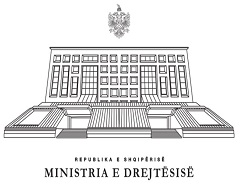 Rrezervuar për institucionin/organizaten ku paraqitet kerkesa / te mos plotësohet nga aplikantiGjykata : ..............................................................................Referenca: ............................................................................Numer protokolli: ................................................................Qyteti: ..................................................................................Date: ...............................................................................RUBRIKA 1:	TE DHENAT E ANKUESIT:Emer -Atesi - Mbiemer:        ...............................................................................................................................................................Datelindja: ............................................................	Vendlindja: ..............................................................................Gjendja civile (i/e martuar-i/e ve-beqar-divorcuar): ...........................................................................................................................Shtetesia:  	..........................................................................................................................................................................Qëndrimi ne Shqiperi (me leje qëndrimi- i perkohshem): ..................................................................................................................  Nese nuk ka shtetesi shqiptare.Vendbanimi (Adresa) : .........................................................................................................................................................................	(Kodi postar/Qyteti/Shteti): ...................................................................................................................................................................Adresa për korrespondence: (nëse ështe e ndryshme nga me siper):.................................................................................................................................................................................................................................................................................................................Kontaktet:     Telefon: .................................................................................Email: ....................................................................................TE DHENAT E PERFAQESUESIT TE ANKUESIT (nese ankimi nuk kryhet personalisht):Emer -Atesi - Mbiemer:        ...............................................................................................................................................................	Adresa për korrespondence: (nëse ështe e ndryshme nga me siper):.................................................................................................Kontaktet:     Telefon: .................................................................................Email: ....................................................................................RUBRIKA 2: VENDIMI KUNDER TE CILIT DEPOZITOHET ANKIMI2.1.	Te dhenat e vendimit qe kundershtohet:Vendimi Nr._______________________________;Date _____________________________________;Gjykata __________________________________;2.2.	Lidhur me kerkesen, gjykata ka vendosur (cito nga dispozitivi i vendimit):........................................................................................................................................................................................................................................................................................................................................................................................................................................................................................................................................................................................................................................................................................................................................................................................................................................................................................................................................................................................................................................................................................................................RUBRIKA 3: SHKAQET LIGJORE TE ANKIMIT KUNDER VENDIMIT PER RREZIMIN E KERKESES PER NDIHME JURIDIKE DYTESORE3.1.	Plotesohen kushtet e perfitimit te Ndihmes Juridike Dytesore (Sipas neneve 11 dhe 12 te Ligjit 111/2017):Konkretisht: Ankuesi ka kerkuar te perfitoje Ndihme Juridike Dytesore ne cilesine e:personit qe ben pjese ne nje prej kategorive te vecanta te pefituesve te ndihmes juridike 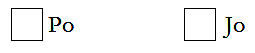 Nese po, citoni kategorine: ...........................................................................................................................................................................Dhe/osepersonit me te ardhura dhe pasuri te pamjaftueshme3.1.2	Vendimi i rrezimit te kerkeses eshte i pambeshtetur ne prova dhe ne ligj, per sa me poshte:	  (Duhen kundershtuar shkaqet e rrezimit te kerkeses, referuar arsyetimit te vendimit nga gjykata).......................................................................................................................................................................................................................................................................................................................................................................................................................................................................................................................................................................................................................................................................................................................................................................................................................................................................................................................................................................................................................................................................................................................................................................................................................................................................................................................................................................................................................................................................................................................................................................................................................................................................................................................................................................................................................................................................................................................................................................................................................................................................................................................................................................................................................................................................................................................................................................................................................................................................................................................................................................................................................................................................................................................................................................................................................................................................................................................................................................................................................................................................................................................................................................................................................................................................................................................................................................3.2.	Nepermjet ankimit kerkoj nga Gjykata e Apelit te vendose:- Ndryshimin e Vendimit Nr._______________, date _______________, te Gjykates se Rrethit Gjyqesor____________, duke vendosur pranimin e kerkeses per dhenien e Ndihmes Juridike Dytesore;Nenshkrimi i Ankuesit 					Z/Znj. _______________________________________	                         (emer-mbiemer-nenshkrim)                      		       